Univerza v Ljubljani,Filozofska fakulteta,                                                                              Ljubljana,  4.12.2013                                                                             Oddelek za bibliotekarstvo in informatika,Uvod v znanstveno delo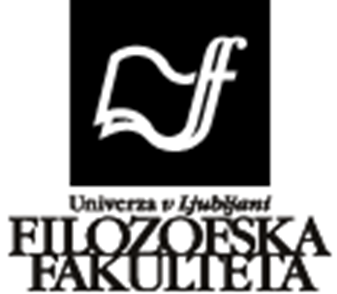 PRIKAZI REZULTATOV (tabelarični, grafični)Seminarska nalogaMentorica: izr. prof. dr. Vlasta ZabukovecAvtorici: Tajda Cvetič Mlakar in Rebeka JuvanLeto: 2013/14Kazalo tabelTabela 1: Povprečna stopnja brezposelnosti v posamezni občini na območju knjižnice v obdobju januar-julij 2010	3Tabela 2: Število prebivalcev in število gospodinjstev v SFR Jugoslaviji ob popisu leta 1981 po socialističnih republikah	4Tabela 3: Delavci (letno povprečje) v SFRJ po socialističnih republikah in spolu	4Tabela 4: Frekvenčna tabela dan v tednu	4Kazalo grafikonovGraf 1: Naselja s knjižnično dejavnostjo in brez nje po območjih osrednjih knjižnic obalno-kraškega območja	5Graf 2:Viri naključnih člankov .	6Graf 3: Amount of stress produced to being hassled by other students.	6UvodV najini seminarski nalogi bova predstavili tabelarični in grafični prikaz rezultatov. Namen seminarske je, da bolje spoznamo, kako rezultate prikažemo na čim bolj nazoren in natančen način. Najprej bova teoretično prestavili tabele in grafikone, vse pa bova podkrepile s primeri, za boljše razumevanje.Ključni pojmiTabeleGrafiRezultatiPrikazPrimeriTabelarični prikaz rezultatovTabelarični prikaz podatkov prikaže podatke celovito in natančno. Ločimo enostavne, sestavljene in kombinacijske tabele (Košmelj, 1985).»O enostavnih tabelah govorimo, če prikazujemo v tabeli samo eno statistično vrednost. To oblikujemo tako , da statistično množico razvrstimo v skupine po vrednostih samo enega znaka. Tabela mora imeti naslov, iz katerega je razvidno, kateri podatki so v njej prikazani. V naslovu navedemo tudi vir, iz katerega smo črpali podatke« (Košmelj, 1985, str. 34).Tabela 1: Povprečna stopnja brezposelnosti v posamezni občini na območju knjižnice v obdobju januar-julij 2010Vir: Knjižnica, 56 (2012) 4,  str. 133»Sestavljene tabele so tiste tabele, ki prikazujejo več statističnih vrst, vendar so vse vrste oblikovane po istem znaku« (Košmelj, 1985, str. 34).Tabela 2: Število prebivalcev in število gospodinjstev v SFR Jugoslaviji ob popisu leta 1981 po socialističnih republikahVir: SKJ, 1982, v Košmelj, 1985»V kombinacijskih tabelah prikazujemo množico, ki smo jo opazovali po dveh ali več znakih hkrati. Najpogosteje oblikujemo kombinacijske tabele z upoštevanjem obeh znakov« (Košmelj, 1985, str. 35).Tabela 3: Delavci (letno povprečje) v SFRJ po socialističnih republikah in spoluVir: SKJ, 1982, v Košmelj, 1985»Tabelo, v kateri je prikazana frekvenčna porazdelitev spremenljivke, imenujemo frekvenčna tabela« (Brvar, 2007, str. 27).Tabela 4: Frekvenčna tabela dan v tednuVir:  Brvar, 2007, str. 27Grafični prikaz rezultatovGrafikon nam predstavlja grafično ponazoritev izbranih podatkov – ponavadi iz tabel. Pri izdelavi moramo paziti, da zaradi njegovega estetskega videza ne zmanjšamo njegove preglednosti. Grafikon (stolpčni, črtni) ima x in y os. Te osi poimenujemo glede na vrednosti v naši tabeli. Podatke lahko prikazujemo glede na stolpce ali glede na vrstice - glede na x ali glede na y os (Brvar, 2007).»Grafikoni morajo biti opremljeni tako, da je jasno razvidno, na katere podatke se nanašajo in v katerih merskih enotah so podatki izraženi. Imeti morajo naslov, ki ga običajno navedemo pod grafikonom. Naslov vključuje tudi vir podatkov« (Košmelj, 1985, str. 36).»Prednost grafičnega prikazovanja je v nazornosti. Z grafikoni lahko značilnosti opazovanih pojavov bolje poudarimo, kot je to mogoče storiti s prikazom v tabelah. Grafikoni so sicer manj natančni od tabel, toda zaradi svoje nazornosti niso samo odlično dopolnilo tabelaričnemu prikazu marveč so tudi izhodišče za poglobljeno analizo« (Košmelj, 1985, str. 36).Delimo jih na:•	Histogram (pokončni/stolpčni, ležeči/palični)»Histogram je grafikon frekvenčne porazdelitve intervalne ali razmernostne spremenljivke. Pri pokončnem histogramu označimo na abscisni osi vrednosti spremenljivk, na ordinatni pa lestvico frekvenc. Pri ležečem histogramu pa ordinatni osi zamenjata vlogo. Razredi prikazane frekvenčne porazdelitve so enake širine, zato imajo pripadajoči pokončni pravokotniki tudi enako dolge stranice na abscisni osi« (Brvar, 2007, str. 44). Uporabni so za prikazovanje sprememb podatkov v nekem časovnem obdobju ali pa za prikazovanje primerjav med elementi (Košmelj, 1985).Graf 1: Naselja s knjižnično dejavnostjo in brez nje po območjih osrednjih knjižnic obalno-kraškega območja Vir: Knjižnica, 56 (2012) 4,  str. 11•	Strukturni krog (tortni)»Strukturni krog je grafični prikaz strukturnih deležev s krožnimi izseki, katerih koti so sorazmerni s strukturnimi deleži oziroma s frekvencami posameznih vrednosti spremenljivk. Podatke lahko prikažemo v navadni ali razdeljeni obliki. Uporabni so, kadar želimo podatke prikazati v procentih« (Brvar, 2007, str. 41).Graf 2:Viri naključnih člankov . Vir: Knjižnica, 56 (2012) 4, str.178•              Ogiva»Kumulativne frekvence ali relativne komulativne frekvence  grafično prikazujemo z ogivo, grafikonom v koordinatnem sistemu, kjer so na abscisni osi prikazane meje razredov, na ordinatni osi pa kumulativna frekvenca ali relativna komulativna frekvenca, ki se nanaša nad zgornjo mejo razreda. Primerni za prikazovanje trendov v podatkih v enakomernih intervalih« (Brvar, 2007, str. 47).Graf 3: Amount of stress produced to being hassled by other students.Vir: Psychology, str. Appendix-2ZaključekBistvo prikazovanja rezultatov je, da smo pri tem čim bolj natančni in celoviti. Bralec mora razumeti graf in tabelo. Prednost tabele je v njeni natančnosti, prednost grafa pa v njegovi atraktivnosti prikazovanja rezultatov.ViriBrvar, B. (2007). Urejanje in prikazovanje podatkov.VStatistika(str. 26-66).Ljubljana: Fakulteta za varnostne vede, Univerza v Mariboru.Gujtman, M (2012) Nakup knjižničnega gradiva v splošnih knjižnic za leto 2011. Knjižnica, 56 (4 ), 129-150.Huang, K. in Uba, L. (1999). Appendix. V Psychology(str. Appendix-2 – apendix-6). New York: Longman.Košmelj, B (1985). Prikazovanje statističnih podatkov. V Statistika(str. 34-45). Ljubljana: Državna založba Slovenije.Malec, L (2012). Dostopnost knjižničnih storitev na obalno-kraškem območju.          Knjižnica, 56 (4 ),118-125.Noč, M in Žumer, M (2012). Pregled raziskav o izbranih člankov na Wikipediji. Knjižnica,56 (4 ), 172-178.Povprečna stopnja brezposelnosti                                                                             Vrednost na prebivalcaPovprečna stopnja brezposelnosti                                                                             Vrednost na prebivalcaVišja od vključno 15, 5%O,405€Od vključno 12% do 15,5%0,360€Od vključno 9% do 12%0,315€Od vključno 6% do 9%0,270€Do 6%0,225€Socialistična republikaŠtevilo prebivalcevŠtevilo gospodinjstevSFRJ2235466187Bosna in Hercegovina41161030Črna gora583143Hrvaška45781419Makedonija1914436Slovenija1884595Srbija92792564Socialistična republikaSkupajSpolSpolSocialistična republikaSkupajmoškiŽenskeSFRJ 5 94538052140Bosna in Hercegovina866590276Črna gora1349143Hrvaška1445874571Makedonija44105136Slovenija802445357Srbija22571500357Dan v tednuFrekvenca (f)Strukturni delež (p%)Nedelja71,48ˇ23Ponedeljek813,11Torek1118,03Sreda69,84Četrtek1219,67Petek1016,39sobota711,48Skupaj (N)61100